Конкурс проектов развитиятерриториального общественного самоуправления«Лучший проект территориального общественного самоуправления в Иркутской области»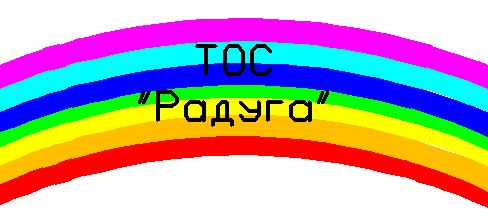 ПРОЕКТ«ДВОРИК ДЕТСТВА»по приоритетному направлениюБлагоустройство территорийТерриториальное общественное самоуправление «Радуга»МО «Казачье»д. Крюкова 2020г.СОДЕРЖАНИЕРаздел I. Общая информацияОбщая информация по проекту «Дворик детства» разработанного инициативной группой ТОС «Радуга» представлена в таблице 1.Таблица 1 – Общая информация Раздел II. Сведения о проекте Цель проекта «Дворик детства»:Создание зоны отдыха с детской площадкой «Дворик детства»;Создание благоприятных условий для активного отдыха детей и взрослых;Благоустройство деревни Крюкова;Сплочение жителей деревни в ходе процесса благоустройства.Задачи проекта:Проведение субботника по очистке и подготовке территории размещения зоны отдыха «Дворик детства»;Приобретение и доставка материалов;Изготовление скамеек; Строительство ограждения; Установка спортивно – игрового комплекса, качели, песочницы, теннисного стола, урн;Покраска ограждения;Озеленение территории, посадка цветов.Виды, объемы работ и сроки исполнения представлены в таблице 2.Таблица 2 – Виды, объемы работ и сроки исполненияОписание процесса реализации проектаРеализацию проекта планируется начать с 15.06.2020 г., первым делом будет организован субботник, на котором будет произведена очистка территории от мусора и при помощи трактора с телегой организован его вывоз на склад ТБО.Планируемая площадь размещения зоны отдыха 80 м2.При помощи трактора с навесной лопатой «отвал», будет выровнена площадка под строительство зоны отдыха «Дворик детства», сделаны водоотводы, чтобы площадку не топило водой в период дождей и период снеготаяния.Приобретение спортивно-игрового комплекса, теннисного столика, урн будет осуществлено в г. Иркутске (155 км.), это ближайшее место, где возможна покупка всего необходимого.Спортивно-игровой комплекс планируемый к приобретению представлен на рисунке 1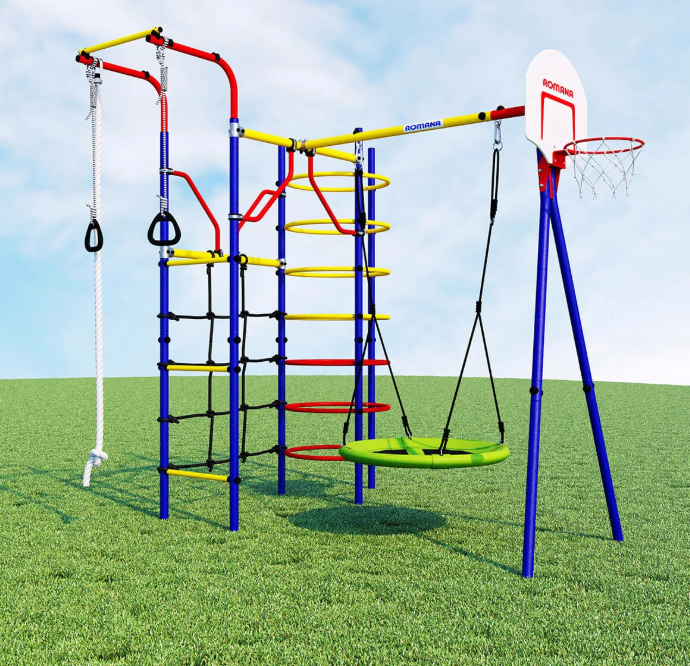 Рисунок 1 – Спортивно игровой комплексТеннисный стол планируемый к приобретению, представлен на рисунке 2.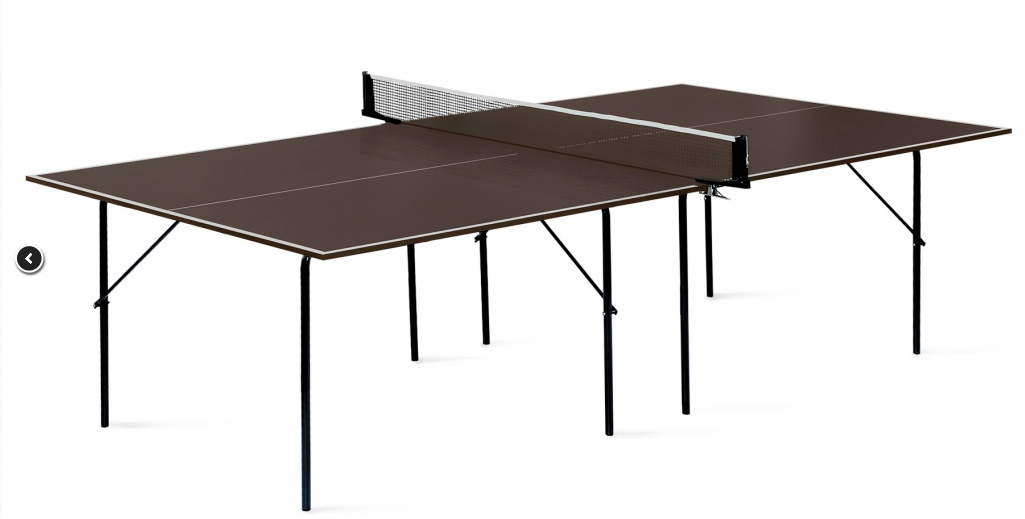 Рисунок 2 – Теннисный столПланируемая к покупке урна, представлена на рисунке 3.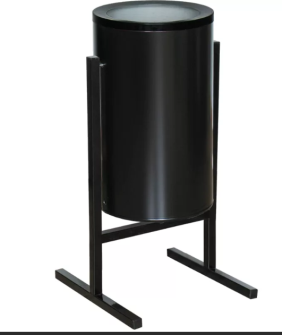 Рисунок 3 – Урна для мусораТранспортная перевозка до места реализации проекта, грузовым автомобилем.Жителей деревни Крюкова, изготовят деревянные песочницу, скамейки, и для отдыха населения, и калитку для входа и выхода в зону отдыха, так же силами инициативной группы будут выкопаны ямки в количестве 15 шт. и установлены столбики высотой (1,5 м.).Макет деревянной песочницы планируемый к изготовлению представлен на рисунке 4.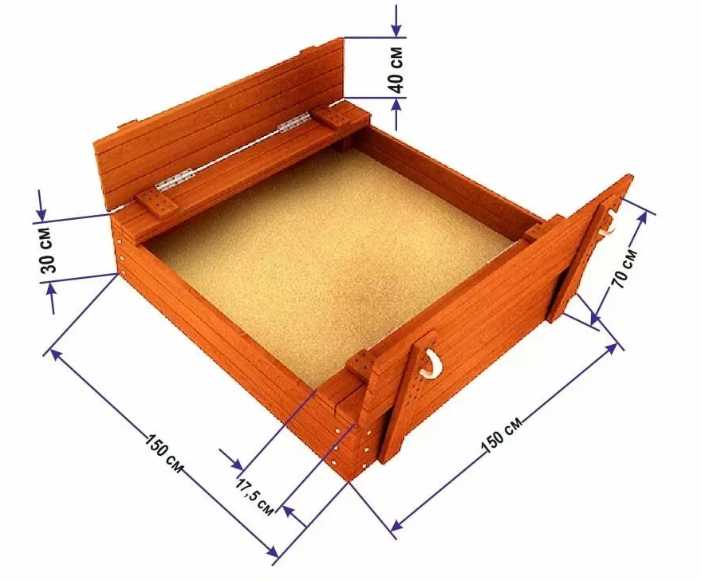 Рисунок 4 – Макет песочницыМакет деревянной скамейки, планируемый к изготовлению представлен на рисунке 5.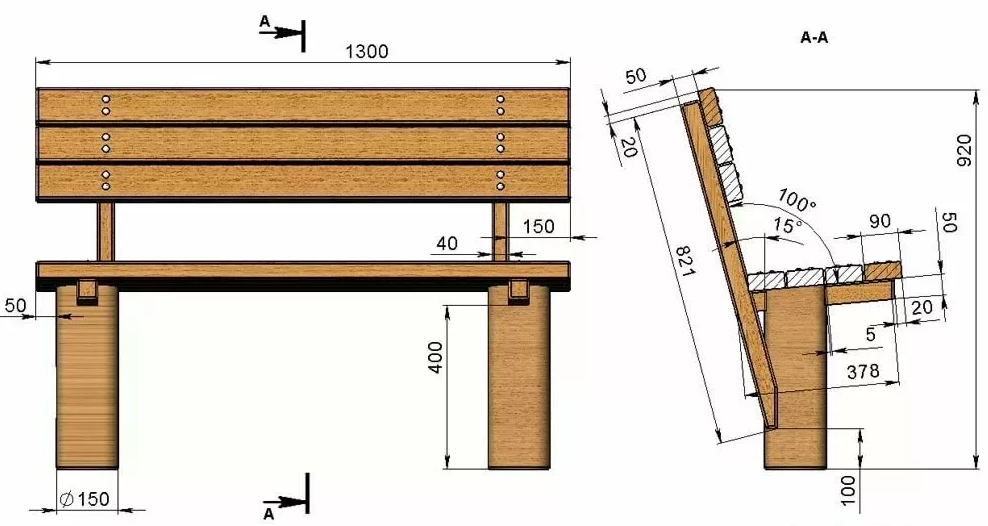 Рисунок 5 – Макет скамейки планируемой к изготовлениюПосле установки столбиков монтируется ограждение общей длиной 36 м., и крепится заранее заготовленная калитка.Макет планируемого ограждения представлен на рисунке 6.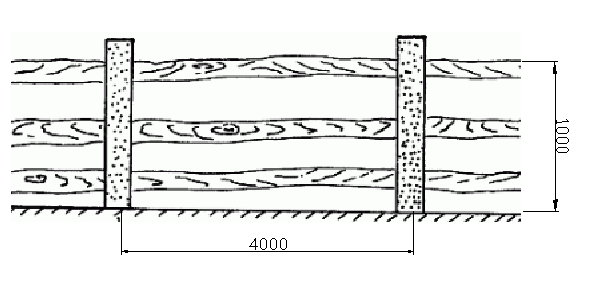 Рисунок 6 – Макет планируемого огражденияНа территории зоны отдыха согласно плана приложенного в приложении В., копаются ямки 20 шт., для установки спортивно игрового комплекса, теннисного столика, урны.В специальной емкости производится изготовление бетона, спешивая цемент с гравием и писком. Устанавливаются элементы площадки и бетонируются, оставшимся гравием и песком отсыпается площадка. Осуществляется покраска ограждения площадки площадью покраски 30 м2. и двух лавочек площадь покраски 4 м2.Озеленение территории, будет произведено силами инициативной группы, с размещением цветов исходя из эстетических соображений.Механизм распространения информации о проекте и его результатах. Информация о проекте и его результатах, будет опубликована в газете «Сельская правда», на сайте  МО «Казачье» http://bohan.irkobl.ru/sub/kaz/, а также в письменном оповещении граждан с приложением программы мероприятий по реализации проекта. По мимо этого информацию о проекте можно получить у совета ТОС на собрании.Финансирование проекта Сметный расчет представлен в таблице 3.Таблица 3 – Сметный расчетИсточники финансирования Источники финансирования представлены в таблице 4.Таблица 4 – Источники финансированияДальнейшее развитие проектаПроект «Дворик детства» будет жить и развиваться дальше. Жители деревни Крюкова будут проводить свое свободное время в зоне отдыха, детям и внукам жителей будет где играть и общаться.Зона отдыха «Дворик детства» отличная альтернатива телефоном и компьютерам, в которых привыкли проводить свободное время дети и взрослые, ведь реальное общение на свежем воздухе и подвижные игры, способствуют укреплению здоровья и развития.Благодаря проекту наша маленькая деревня станет уютнее и чище, а значит наш вклад в ее развитие не напрасен.Раздел III. Информация о территориальном общественном самоуправлении и участниках проектаСведения о территориальном общественном самоуправлении и участниках проекта представлена в таблице 5.Таблица 5 – Сведения о ТОС «Дворик детства»Сведения о руководителе территориального общественного самоуправления (руководителе совета/ комитета ТОС) представлены в таблице 6.Таблица 6 – Сведения о руководителе ТОС «Радуга»Сведения о привлекаемых специалистах (консультанты, эксперты, исполнители) и участниках проекта.Инициатор проекта Ершова Светлана Петровна, участники проекта инициативные жители д. Крюкова.Раздел IV. Иная дополнительная информация о территориальном общественном самоуправленииТОС «Радуга» первый раз принимает участие в конкурсе «Лучший проект территориального общественного самоуправления в Иркутской области».ПРИЛОЖЕНИЕ А Схема расположения деревни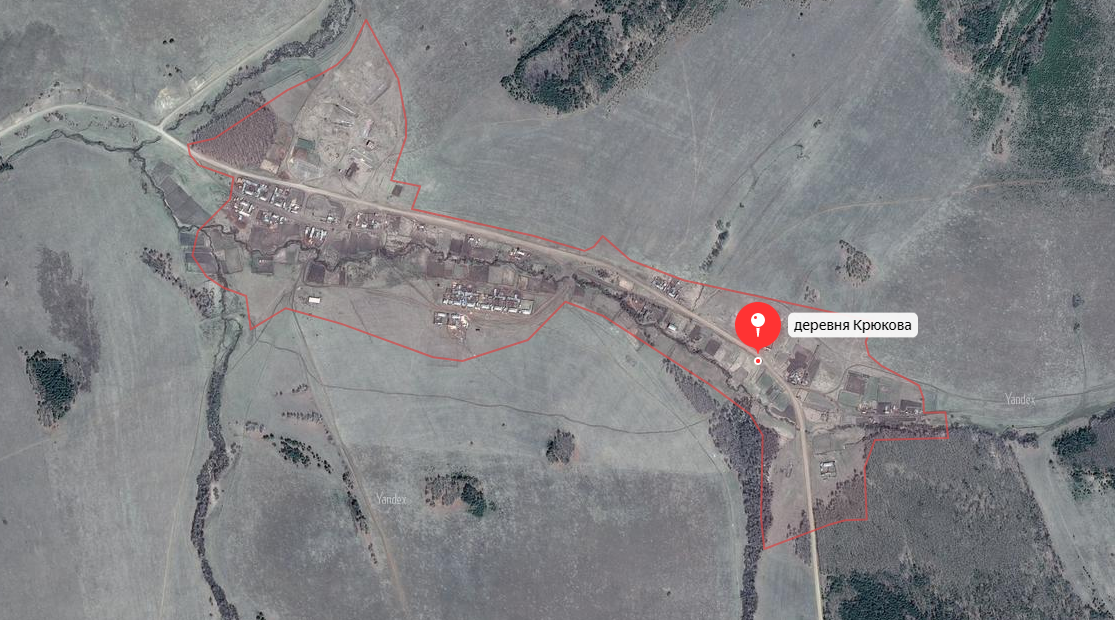 ПРИЛОЖЕНИЕ Б Схема расположения объекта проектирования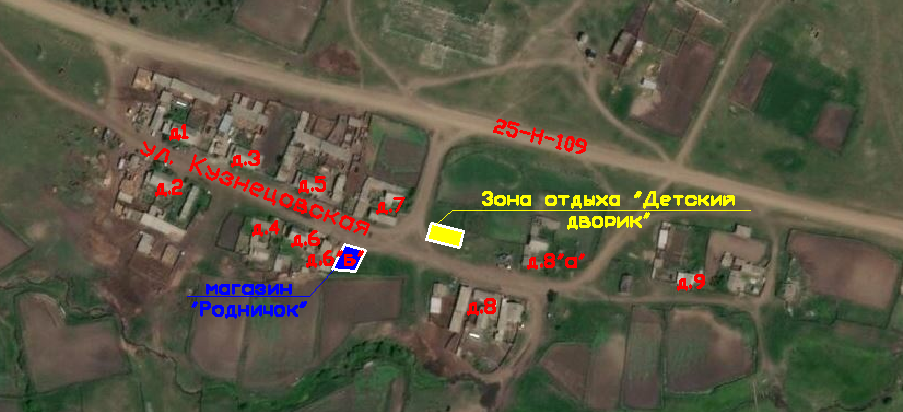 ПРИЛОЖЕНИЕ В Схема расположения объектов зоны отдыха «Детский дворик»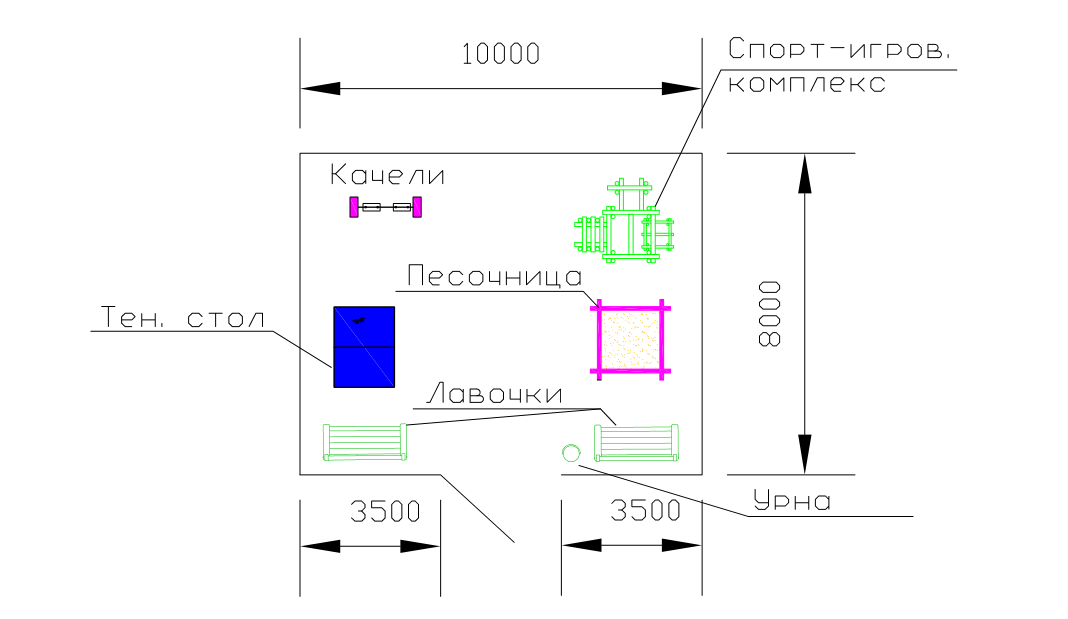 №п/пНаименованиеСведения1Наименование ТОСТОС «Радуга»2Местонахождения ТОСИркутская обл. Боханский р-он, д. Крюкова, ул. Кузнецовская д.8, МО «Казачье»3Количество жителей проживающих в пределах ТОС «Радуга»35 человек4Ф.И.О. председателя Совета ТОСЕршова Светлана Петровна5Адрес проживанияИркутская обл. Боханский р-он, д. Крюкова, ул. Кузнецовская д.86Контактный телефон8(924) 545-08-837Наименование проекта«Детский дворик»8Приоритетное направление, по которому заявлен проектБлагоустройство территорий9Обоснование необходимости проекта. Описание проблемы, на решение которой направлен проект.д. Крюкова – это небольшая деревня Боханского р-на, расположенная по большей части вдоль автомобильной дороги 25-Н-109, схема расположения деревни представлена в приложении А.На территории деревни на против Библиотеки расположена не большая не огороженная детская площадка (Качели и песочница), возможность посещать данную детскую площадку есть только у жителей проживающих в непосредственной близости, особенно в осенний и весенний период времени трудно добраться до площадки из – за отсутствия гравийной дороги на определенном участке, а так же отсутствие моста через ручей Шелот. Мост через ручей в другом конце деревни.Часть улицы Кузнецовская от д. 1 до д. 9 остро нуждается в зоне отдыха с детской площадкой, на период каникул в данной части улицы собирается большое количество детей школьного и дошкольного возраста, которым негде играть.Удаленность площадки, не позволяет жителям деревни, приводить детей и присматривать за ними, так как деревенский быт, требует постоянного присмотра, как и дети, не достигшие 14-ти летнего возраста. Детская площадка на данной территории решит сразу несколько проблем:Организация детского досуга;Дети будут под постоянным присмотром взрослых;У людей пожилого возраста проживающих на территории благоустройства появиться зона для общения, так, как ходить на далекие расстояния в силу возраста нет возможности.10Сроки выполнения проекта15.06.2020г. – 15.07.2020г.11Территория реализации проектаПроект будет реализован на территории МО «Казачье» Боханского р-на, д. Крюкова, ул. Кузнецовская вблизи магазина «Родничок», схема расположения территории представлена в приложении Б.12Общая стоимость проекта65 040 р.13Сумма, запрашиваемая из бюджета на реализацию проекта50 000 р.14Бюджете МО «Казачье»5 000 р.15Привлечённые (иные) средства3 000 р. 16Сумма, планируемая ТОС вложить в реализацию проекта7040 р.17Количество и категория граждан, участвующих в реализации проектаКоличество и возраст не ограничены (учащиеся, работающие, безработные, пенсионеры).18Количество и категории граждан, на которых направлен эффект от реализации проектаЖители и гости деревни Крюкова, все категории граждан№п/пВиды работОбъемы работОтветственный исполнительСроки исполнения1.Проведения субботника по очистки территории 80 м2Председатель ТОС Ершова Светлана Петровна Июнь 2020г.2.Выравнивание площадки 80 м2Совет ТОСИюнь 2020г.3.Приобретение и доставка материалов155 км.Председатель ТОС Ершова Светлана ПетровнаИюнь-июль 2020г.4.Изготовление скамеек, песочницы 2 шт.Совет ТОСИюнь-июль 2020г.5.Строительство ограждения 36 м.Совет ТОСИюнь-июль 2020г.6.Установка спортивно-игрового комплекса, качели, песочницы, теннисного стола, урн5 шт.Совет ТОСИюнь-июль 2020г.7.Покраска ограждения34 м2Совет ТОСИюнь-июль 2020г.8.Озеленение территории, посадка цветов80 м2Совет ТОСИюнь-июль 2020г.№п/пНаименование расходовЕдиница измеренияКоличество единицЦена за одну единицу, руб.Сумма, руб.1234561ГСМ для обслуживания строительной техникилитры205010002Спортивно-игровой комплексшт.120000200003Теннисный столшт.117000170004Урнашт.1100010007Доска обрезная 30х200х4000куб.1.5350052508Столбикикуб.1300030009Гвоздикг.27014010Навесы на дверишт.240080011Шпингалет шт.130030012Цементкг.20816013ПГСт.0.28000160014Песокт.2500100015Лакокрасочные материалыкг.10380380016Кистишт.510050017Озеленение территории(покупка семян и саженцев)3600360018Транспортная перевозкакм.15538589019ИТОГО:65040№Источники финансирования проектаСумма, руб.1.Средства бюджете муниципального района500002.Средства бюджета МО «Казачье»50003.Собственные средства ТОС70404.Привлечённые (иные) средства30005.Стоимость проекта, всего:65040№ п/пНаименованиеПараметр1Наименование ТОСТОС «Радуга»2Юридический статусНе является юр. Лицом3Дата учреждения ТОС (регистрация устава)30.10.2019г. № 50 «А»4Адрес669 323, Иркутская обл. Боханский р-он, д. Крюкова, ул. Кузнецовская д.85Телефон, факс, электронная почта8(924) 545-08-83, svetlo.er@yandex.ru№ п/пНаименованиеПараметр1Ф.И.О.Ершова Светлана Петровна2Дата рождения30.04.1971г.3ГражданствоГражданин РФ4Образование Средне специальное5Адрес669 323, Иркутская обл. Боханский р-он, д. Крюкова, ул. Кузнецовская д.86Телефон, факс, электронная почта8(924) 545-08-83, svetlo.er@yandex.ru7Иные важные фактыСветлана Петровна библиотекарь д. Крюкова